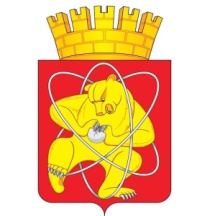 Муниципальное образование «Закрытое административно – территориальное образование  Железногорск Красноярского края»АДМИНИСТРАЦИЯ ЗАТО г. ЖЕЛЕЗНОГОРСКПОСТАНОВЛЕНИЕ     26.04. 2019                                                                                                                          _165и_г. ЖелезногорскОб условиях приватизации нежилого здания по адресу:ул. Боровая, д. 6/6Руководствуясь Федеральным законом от 21.12.2001 № 178-ФЗ «О приватизации государственного и муниципального имущества», на основании пунктов 1.5.2, 3.2.4 решения городского Совета ЗАТО Железногорск                     от 29.06.2006 № 14-72Р «Об утверждении Положения о порядке и условиях приватизации муниципального имущества на территории ЗАТО Железногорск Красноярского края», решения Совета депутатов ЗАТО г. Железногорск               от 25.04.2019 № 42-222Р «О согласовании плана приватизации муниципального имущества – нежилого здания, расположенного по адресу: Красноярский край, ЗАТО Железногорск, пгт. Подгорный, ул. Боровая, д. 6/6»,ПОСТАНОВЛЯЮ:	1. Осуществить приватизацию муниципального имущества – нежилого здания, расположенного по адресу: Красноярский край, ЗАТО Железногорск, пгт. Подгорный, ул. Боровая, д. 6/6  со следующими условиями:- Способ приватизации – аукцион;- Начальная цена  –  960 000,00 рублей;- Задаток – 192 000,00 рублей;- Шаг аукциона – 48 000,00 рублей.2. Утвердить прилагаемый План приватизации муниципального имущества – нежилого здания, расположенного по адресу: Красноярский край, ЗАТО Железногорск, пгт. Подгорный, ул. Боровая, д. 6/6.3. Комитету по управлению муниципальным имуществом Администрации ЗАТО г. Железногорск (Н.В. Дедова):3.1. Разместить на официальном сайте Российской Федерации в сети «Интернет» для размещения информации о проведении торгов, определенном Правительством Российской Федерации, настоящее постановление в течение десяти дней со дня вступления его в силу.3.2. Разместить на официальном сайте Российской Федерации в сети «Интернет» для размещения информации о проведении торгов, определенном Правительством Российской Федерации информационное сообщение о продаже муниципального имущества в срок, установленный законом.3.3. Осуществить продажу указанного объекта в соответствии с утвержденным планом приватизации.3.4. Разместить на официальном сайте Российской Федерации в сети «Интернет» для размещения информации о проведении торгов, определенном Правительством Российской Федерации информационное сообщение об итогах продажи муниципального имущества в срок, установленный законом.3.5. Обеспечить размещение на официальном сайте муниципального образования «Закрытое административно-территориальное образование Железногорск Красноярского края» в информационно-телекоммуникационной сети «Интернет» информационного сообщения о продаже муниципального имущества и об итогах его продажи в срок, установленный законом.4. Отделу общественных связей Администрации ЗАТО г. Железногорск     (И.С. Пикалова) разместить настоящее постановление на официальном сайте муниципального образования «Закрытое административно-территориальное образование Железногорск Красноярского края» в информационно-телекоммуникационной сети «Интернет» в течение десяти дней со дня вступления его в силу. 5. Контроль над исполнением настоящего постановления  возложить на первого заместителя Главы ЗАТО г. Железногорск по вопросам жилищно-коммунального хозяйства С.Е. Пешкова.6. Настоящее постановление вступает в силу с момента его подписания.Исполняющий обязанности							       Приложение                                                                                    УТВЕРЖДЕН                						      постановлением Администрации					                            ЗАТО г. Железногорск                                                                                   от 26.04.2019 № 165_ИПЛАН ПРИВАТИЗАЦИИмуниципального имущества – нежилого здания, расположенного по адресу: Красноярский край, ЗАТО Железногорск, пгт. Подгорный, ул. Боровая, д. 6/6.Основные характеристики объекта1.1. Наименование объекта – нежилое здание;1.2. Адрес объекта – Красноярский край, ЗАТО Железногорск,  пгт. Подгорный, ул. Боровая, д. 6/6;1.3. Год ввода в эксплуатацию – 1967 г.;1.4. Площадь – 541,2 кв.метров;1.5. Назначение – нежилое;Начальная цена объекта –  960 000,00 рублей.Расходы по приватизации, всего –   5 000,00 рублей.в т.ч.:  техническая инвентаризация – 0,00 рублей.             оценка рыночной стоимости –  5 000,00 рублей.      1.7. Задаток –  192 000,00 рублей.1.8. Шаг аукциона – 48 000,00 рублей.Условия и порядок приватизации2.1.   Способ приватизации – аукцион.Форма подачи предложения о цене приватизируемого имущества – открытая в ходе торгов.Условия участия  в  аукционе,  порядок  проведения аукциона,  определение  победителя и заключение договора. Для участия в аукционе претенденты подают в конкурсную (аукционную) комиссию заявки установленной формы в сроки и порядке, указанном в информационном сообщении.В установленные сроки претенденты заключают с продавцом -Администрация ЗАТО г. Железногорск договор о задатке, обеспечивающий оплату приобретаемого на аукционе имущества. Заявка принимается только после внесения задатка на расчетный счет, указанный в информационном сообщении.Шаг аукциона – 48 000 (сорок восемь  тысяч) рублей 00 копеек.Критерий выявления победителя: наибольшая цена, предложенная покупателем за приватизируемый объект.По итогам аукциона конкурсной (аукционной) комиссией подписывается протокол. Данный протокол удостоверяет право победителя аукциона на заключение договора купли-продажи имущества.Договор купли-продажи заключается в течение пяти рабочих дней с даты подведения итогов аукциона.Порядок оплаты.Перечисление денежных средств в счет оплаты приватизируемого муниципального имущества осуществляется покупателем в размере, порядке  и сроки, указанные в договоре купли-продажи муниципального имущества, но не позднее десяти рабочих дней со дня заключения договора купли-продажи муниципального имущества.Возмещение расходов Продавца  в сумме 5 000 (пять тысяч) рублей 00 коп. осуществляется покупателем отдельно в сроки, указанные в договоре купли-продажи муниципального имущества.Передача имущества победителю аукциона и оформление прав собственности.Передача имущества победителю аукциона осуществляется по акту приема-передачи в течение пяти календарных дней с момента полной оплаты за приобретенное на аукционе имущество.Оформление перехода права собственности осуществляется в течение 5 рабочих дней после полной оплаты за приобретенное имущество.Расходы, связанные с регистрацией перехода права собственности на приобретенное имущество несет покупатель.Приложение: акт оценки – 1л.Дата рассмотрения комиссией«21» февраля 2019 г.СОГЛАСОВАНОрешением  Совета депутатовЗАТО г. Железногорск«25» апреля 2019 г. № 42-222РАКТ ОЦЕНКИмуниципального имущества – нежилого здания, расположенного по адресу: Красноярский край, ЗАТО Железногорск, пгт. Подгорный, ул. Боровая, д. 6/6.Начальная цена объекта  с учетом НДС – 960 000 (девятьсот шестьдесят тысяч) рублей 00 копеек.       Оценка рыночной стоимости Объекта была произведена независимым  оценщиком – индивидуальный предприниматель  Романченко Е.В.Дата рассмотрения комиссией - «21» февраля 2019 г.	        Главы  ЗАТО г. Железногорск                                               С.Е. ПешковПредседатель комиссии по приватизации  Проскурнин С.Д.Члены комиссииБелоусова Ю.А.Белошапкина Н.Ф.Дедова Н.В.Захарова О.В.Лапенков В.В.Сергейкин А.А.Соловьева Н.И.Шаповалова Г.А.Шаранов С.Г.Приложение № 1к плану приватизациимуниципального имущества – нежилого здания, расположенного  по адресу: Красноярский край, ЗАТО Железногорск, пгт. Подгорный ,       ул. Боровая, д.6/6   ОбъектБалансовая стоимость, руб.Износ, руб.Остаточная стоимость, руб.Рыночная  стоимость, руб. (без учета НДС)Нежилое здание, птг. Подгорный, ул. Боровая, д. 6/6 с правом пользования земельным участком.713 706,00713 706,000,00800 000,00Председатель комиссии по приватизации  Члены комиссии	Проскурнин С.Д.Белоусова Ю.А.Белошапкина Н.Ф.Дедова Н.В.Захарова О.В.Лапенков В.В.Сергейкин А.А. Соловьева Н.И.Шаповалова Г.А.  Шаранов С.Г.